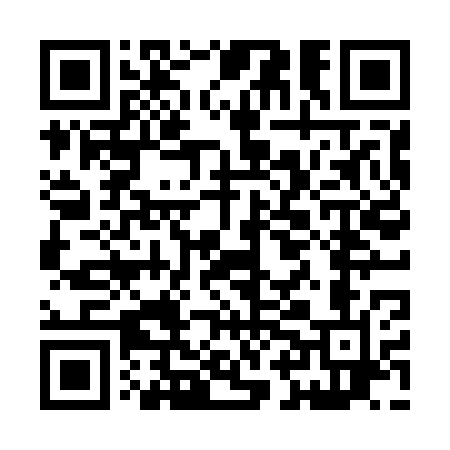 Ramadan times for Bohuslavky, Czech RepublicMon 11 Mar 2024 - Wed 10 Apr 2024High Latitude Method: Angle Based RulePrayer Calculation Method: Muslim World LeagueAsar Calculation Method: HanafiPrayer times provided by https://www.salahtimes.comDateDayFajrSuhurSunriseDhuhrAsrIftarMaghribIsha11Mon4:244:246:1112:003:565:495:497:3012Tue4:224:226:0911:593:575:515:517:3113Wed4:204:206:0711:593:585:525:527:3314Thu4:174:176:0511:594:005:545:547:3515Fri4:154:156:0311:594:015:555:557:3716Sat4:134:136:0011:584:025:575:577:3817Sun4:104:105:5811:584:035:595:597:4018Mon4:084:085:5611:584:056:006:007:4219Tue4:064:065:5411:574:066:026:027:4420Wed4:034:035:5211:574:076:036:037:4521Thu4:014:015:5011:574:086:056:057:4722Fri3:583:585:4811:564:106:066:067:4923Sat3:563:565:4511:564:116:086:087:5124Sun3:543:545:4311:564:126:096:097:5325Mon3:513:515:4111:564:136:116:117:5426Tue3:493:495:3911:554:146:136:137:5627Wed3:463:465:3711:554:166:146:147:5828Thu3:443:445:3511:554:176:166:168:0029Fri3:413:415:3311:544:186:176:178:0230Sat3:383:385:3011:544:196:196:198:0431Sun4:364:366:2812:545:207:207:209:061Mon4:334:336:2612:535:217:227:229:082Tue4:314:316:2412:535:227:237:239:103Wed4:284:286:2212:535:247:257:259:124Thu4:254:256:2012:535:257:267:269:145Fri4:234:236:1812:525:267:287:289:166Sat4:204:206:1512:525:277:297:299:187Sun4:174:176:1312:525:287:317:319:208Mon4:154:156:1112:515:297:337:339:229Tue4:124:126:0912:515:307:347:349:2410Wed4:094:096:0712:515:317:367:369:26